Sztuka kl.IIdDzień dobry na dzisiejszą lekcję sztuki proponuję wydrukować i wyciąć witraż domku, można ich wyciąć kilka i przymocować do szyby w oknie.Powodzenia😉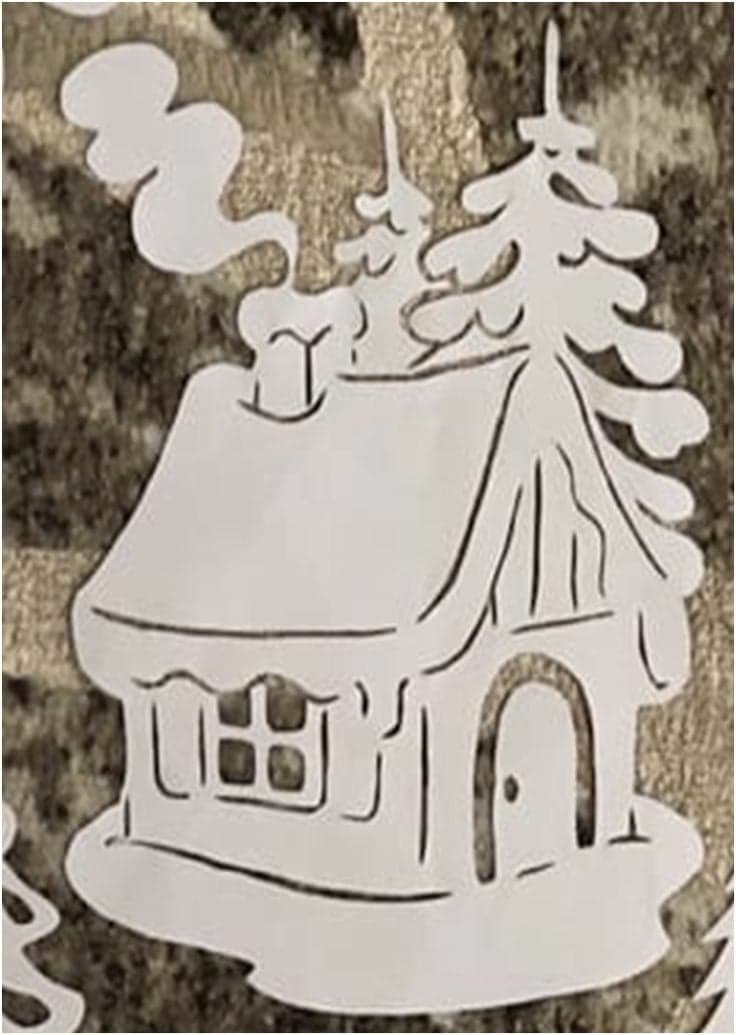 Jeśli dla kogoś jest to  trudne do zrobienia to proponuję pokolorowanie, wycięcie i naklejenie na karton Mokołaja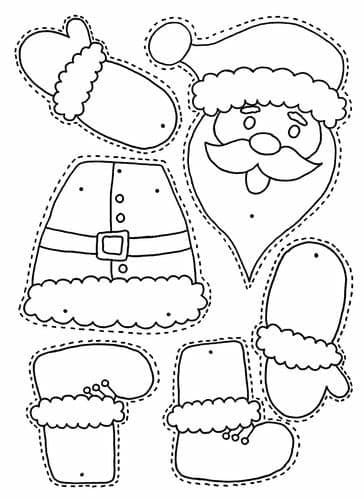 